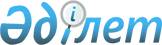 О внесении изменений в приказ Министра здравоохранения Республики Казахстан от 8 октября 2020 года № 645 "Об утверждении положений республиканского государственного учреждения "Комитет медицинского и фармацевтического контроля Министерства здравоохранения Республики Казахстан" и его территориальных подразделений"Приказ Министра здравоохранения Республики Казахстан от 9 февраля 2021 года № 62
      В соответствии с пунктом 10 Закона Республики Казахстан от 30 декабря 2020 года "О внесении изменений и дополнений в некоторые законодательные акты Республики Казахстан по вопросу реализации отдельных положений Послания Главы государства народу Казахстана от 1 сентября 2020 года "Казахстан в новой реальности: время действий", ПРИКАЗЫВАЮ:
      1. Внести в приказ Министра здравоохранения Республики Казахстан от 8 октября 2020 года № 645 "Об утверждении положений республиканского государственного учреждения "Комитет медицинского и фармацевтического контроля Министерства здравоохранения Республики Казахстан" и его территориальных подразделений" следующие изменения:
      в Положении республиканского государственного учреждения "Комитет медицинского и фармацевтического контроля Министерства здравоохранения Республики Казахстан", утвержденном указанным приказом:
      подпункты 1), 2), 3) пункта 19 изложить в следующей редакции:
      "1) в соответствии с законодательством назначает на должности и освобождает от должностей:
      работников Комитета, за исключением работников, вопросы трудовых отношений которых отнесены к компетенции вышестоящих государственных органов и должностных лиц;
      заместителей руководителей территориальных подразделений Комитета;
      первого руководителя подведомственной организаций Комитета по согласованию с Министром;
      заместителей первого руководителя подведомственной организаций Комитета;
      2) в установленном законодательством порядке решает вопросы командирования, предоставления отпусков, оказания материальной помощи, подготовки (переподготовки), повышения квалификации, поощрения, выплаты надбавок и премирования, а также привлечения к дисциплинарной ответственности работников Комитета, заместителей руководителей территориальных подразделений Комитета, первого руководителя подведомственной организации Комитета, за исключением работников, вопросы трудовых отношений которых отнесены к компетенции вышестоящих государственных органов и должностных лиц;
      3) утверждает должностные обязанности работников Комитета, заместителей руководителей территориальных подразделений Комитета, первого руководителя подведомственной организаций Комитета;".
      2. Комитету медицинского и фармацевтического контроля Министерства здравоохранения Республики Казахстан в установленном законодательством порядке обеспечить в течение десяти календарных дней после дня принятия настоящего приказа:
      1) направление его копии в электронном виде на казахском и русском языках в Республиканское государственное предприятие на праве хозяйственного ведения "Институт законодательства и правовой информации Республики Казахстан" Министерства юстиции Республики Казахстан для официального опубликования и включения в Эталонный контрольный банк нормативных правовых актов Республики Казахстан;
      2) размещение настоящего приказа на интернет-ресурсе Министерства здравоохранения Республики Казахстан.
      3. Контроль за исполнением настоящего приказа возложить на курирующего вице-министра здравоохранения Республики Казахстан.
      4. Настоящий приказ вводится в действие со дня его первого официального опубликования.
					© 2012. РГП на ПХВ «Институт законодательства и правовой информации Республики Казахстан» Министерства юстиции Республики Казахстан
				
      Министр здравоохранения
Республики Казахстан 

А. Цой
